                                    Lamar Consolidated High School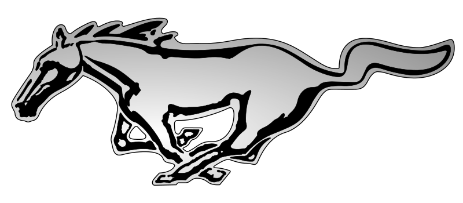 Title I PARENTAL ENGAGEMENT POLICY2017-18Parents or guardians of successful students must be actively involved in their education.  The following policy describes how the involved parents of Lamar Consolidated High School can participate in the education and achievement of their children. This policy was developed with the assistance and approval of the Campus Instructional Improvement Committee.Policy InvolvementAll parents of all students are invited to a series of sessions, usually held throughout the year.  Scheduled Parent Sessions for this school year 2017-18:                                                            November 27, College Info, Ms. Janet Buffamante, College FacilitatorJanuary 29, Attendance Policies, Ms. Mona Vargas and Dr. Michael Milstead, Truant OfficersFebruary 26, Family Access, Bessie Neal, counselorMarch 26, College Info, Ms. Janet Buffamante, College FacilitatorApril 23, Parent Surveys, Cecilia Rodriguez, Parent Ed. Sandra Garcia, Parent LiaisonMay 21, Summer School Info, Parent Ed. And Parent LiaisonThe sessions may include discussion of how parents can best be involved in the planning, review, and improvement of Title I programs.  Lamar Consolidated High School notifies the Title I parents about attending the meetings and may also provide home visits encouraging parental involvement. During this meeting as well as at other times throughout the year, information is distributed to parents about the various Title I programs, including tutoring, counseling, computer lab and Saturday school.The school curriculum, expectations for the students, and measurement of student performance is also discussed, including how each individual child is performing and how our school as a whole is performing on state tests such as the EOC/STAAR and Local District Assessments.Because the participation and involvement of all parents is important, information is sent home in the home language whenever possible.  This includes information related to student achievement, school performance, school and parent programs, meetings and other opportunities for participation. Some of the standard information sent home in Spanish includes this policy, school-parent compacts, announcements, Parent SkyLert phone system, newsletters and test results.  We ensure the ability of parents with disabilities to participate by providing handicapped access to all buildings.Lamar Consolidated High School Campus Instructional Improvement Committee holds meetings to review and respond to parent suggestions.  Parents are encouraged to make suggestions, share experiences and participate in the decision process concerning all school programs.School-Parent Compact PledgeA School-Parent Compact Pledge was developed jointly for Lamar Consolidated High School by the Campus Instructional Improvement Committee.  LAMAR CONSOLIDATED HIGH SCHOOL PÓLIZA SOBRE LA PARTICIPACIÓN DE PADRES Titulo 1                                                             2017-18Los padres o tutores de los estudiantes exitosos deben estar activamente involucrados en su educación. La siguiente política describe cómo los padres que participan en Lamar pueden participar en la educación y el rendimiento de sus hijos. Esta política se ha desarrollado con la asistencia y aprobación del Comité de Mejoramiento de Instrucción.Política de ParticipaciónLos padres de todos los estudiantes les invita a una serie de reuniones por lo general. Reuniones son: November 27, College Info, Ms. Janet Buffamante, College FacilitatorJanuary 29, Attendance Policies, Ms. Mona Vargas and Dr. Michael Milstead, Truant OfficersFebruary 26, Family Access, Bessie Neal, counselorMarch 26, College Info, Ms. Janet Buffamante, College FacilitatorApril 23, Parent Surveys, Cecilia Rodriguez, Parent Ed. Sandra Garcia, Parent LiaisonMay 21, Summer School Info, Parent Ed. And Parent Liaison 
Las sesiones pueden incluir discusión sobre cómo los padres pueden participar mejor en la planificación, revisión y mejora de los programas del Título I. La Escuela Secundaria Consolidada Lamar notifica a los padres de Título I sobre la asistencia a las reuniones y también puede proporcionar visitas a domicilio que promueven la participación de los padres.

Durante esta reunión, así como en otras ocasiones a lo largo del año, se distribuye información a los padres sobre los diversos programas del Título I, incluyendo tutoría, consejería, laboratorio de computación y escuela del sábado.

También se discute el plan de estudios de la escuela, las expectativas para los estudiantes y la medición del desempeño estudiantil, incluyendo cómo cada niño está realizando y cómo nuestra escuela en general está realizando pruebas estatales tales como EOC / STAAR y Evaluaciones Locales del Distrito.

Debido a que la participación y participación de todos los padres es importante, la información se envía a casa en el idioma del hogar siempre que sea posible. Esto incluye información relacionada con el logro de los estudiantes, rendimiento escolar, programas escolares y de padres, reuniones y otras oportunidades de participación.

Parte de la información estándar enviada a casa en español incluye esta póliza, pactos escuela-padre, anuncios, sistema telefónico de padres SkyLert, boletines y resultados de pruebas. Garantizamos la capacidad de los padres con discapacidades de participar proporcionando acceso para discapacitados a todos los edificios.

El Comité de Mejoramiento de Instrucción del Campus Consolidado de Lamar Consolidated se reúne para revisar y responder a las sugerencias de los padres. Se anima a los padres a hacer sugerencias, compartir experiencias y participar en el proceso de decisión referente a todos los programas escolares.

Compromiso Escuela-Padre
El Compromiso Escuela-Padre fue desarrollado conjuntamente por Lamar Consolidated High School por el Comité de Mejoramiento Académico del Campus.